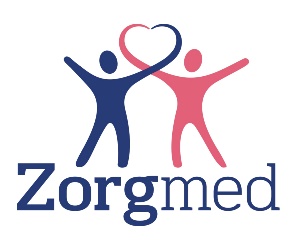 Bij de geboorte van een meerling is het belangrijk je uitzetlijst daarop aan te passen. Wij adviseren daarom het volgende:2 wiegjes / ledikantjes2 dekentjes2 lakentjes2 hoeslakentjes2 moltons4 kruiken en 4 kruikenzakken (controleer deze vooraf altijd op lekkage!)20 hydrofiel luiers, bij voorkeur gewassen en gestreken2 pakken wegwerpluiers 1 luieremmerBabybadje of Tummy Tub met standaardAankleedkussen16 spuugdoekjes12 rompertjes of hemdjes (maat 50/56)12 truitjes en 12 broekjes (maat 50/56)4 mutsjesDigitale thermometer